Publicado en Palma de Mallorca (Baleares) el 07/06/2023 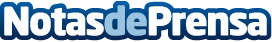 Repara tu Deuda cancela 47.000€ en Palma de Mallorca (Baleares) gracias a la Ley de Segunda OportunidadSe quedó sin vehículo para acudir a su trabajo y, además, su nómina se vio reducida Datos de contacto:David Guerrero655956735Nota de prensa publicada en: https://www.notasdeprensa.es/repara-tu-deuda-cancela-47-000-en-palma-de Categorias: Nacional Derecho Finanzas Baleares http://www.notasdeprensa.es